FUTSALOVÝ TURNAJ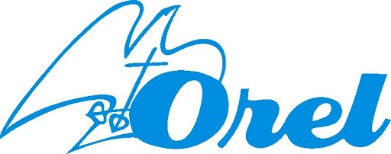 (KECSKEMÉT, MAĎARSKO) Místo konání: 		Kecskemét, Maďarsko Datum konání: 	16. – 18. 12. 2022 (pátek – neděle)Ročníky:		2003 – 2007 (dovršených 15 let)Vedoucí výpravy:	Dominik Plšek, tel. + 420 739 734 469e-mail: dominikplsek@seznam.czJedná se o futsalový turnaj, hraje se v hale István Messzi Sports Hall s rozměry 20 x 40 m na adrese 6000 Kecskemét, Olimpia u. 1/A v Maďarsku. Herní čas je 2 x 12 minut hrubého času. Celkově se turnaje účastní 10 týmů, rozděleno do 2 skupin po 5 týmech, hraje se každý s každým (v sobotu tedy odehraje náš tým 4 zápasy ve skupině). V neděli se odehrají finálové zápasy – budou hrát opět všechny týmy, tedy i ty, které ve skupině skončí poslední či předposlední odehrají jedno utkání o umístění. Celkově může tým odehrát 5 - 8 zápasů ve dvou dnech. Doprava bude zajištěna auty (dodávka + auto), odjezd bude upřesněn. Pokud by některý z rodičů měl zájem o účast na tomto turnaji, lze domluvit ubytování přímo v místě.  Spoluúčast činí 800,- Kč (v případě, že máte zájem o zajištění ubytování, stravy a dopravy).Žádám všechny zájemce z řad sportovců jednotlivých jednot, aby se do 20. 11. 2022 přihlásili na výše uvedený email (dominikplsek@seznam.cz) s uvedením svého jména, příjmení (+ rok narození) a jednoty, jejíž jsou členem. Také prosím uveďte, zda hrajete futsal či fotbal (případně jakou soutěž, za jaký klub a na jakém postu). Před odjezdem proběhne jednodenní soustředění hráčů, na základě kterého bude utvořena konečná nominace na turnaj do Maďarska.Nahlásit sportovce může hromadně i starosta příslušné jednoty. Dominik Plšek, vedoucí výpravy 